ПЛАН   ПРОВЕДЕНИЯ    «ДНЯ ОТКРЫТЫХ  ДВЕРЕЙ» МБДОУ  «ДЕТСКИЙ САД №1» (дата проведения:    20.02.109 год)№п/пНазвание  мероприятияВремя проведение Ответственный 1Встреча  участников  мероприятия «Утро добрых встреч»8.50-9.00Заведующий  Старчикова О.Е.Зам.заведующего  по ВМР  Драницына М.В.2Концертная программа « Аты-баты шли солдаты»  (2-я младшая группа №10)9:00-9:15Муз.руководительДегтярева А.В.Воспитатель Калужская Н.Н.3Фронтальное логопедическое занятие (подготовительная логопедическая группа № 5)9:00-9:25Учитель-логопедИванина А.А. 4Посещение непосредственной образовательной деятельности группах  № 1-12 (в соответствии с  расписанием НОД) 9.00- 10.50Воспитатели групп № 1-12 5Концертная программа «День защитника Отечества »(подготовительная логопедическая группа №6)10:10-10:40Муз. руководитель Быльченко Е.Б.Воспитатель Сарупанкина Л.П.6Открытый просмотр по физической культуре«Школа юного бойца»(подготовительная  группа № 4) 10:45-11:10Инструктор по физ.культуреНекрасова Н.Ю.Воспитатель  Ломакина Н.Ю.7Выставка детских работ «Наше творчество»10:50-11:30Зам.заведующего по ВМР  Драницына М.В.8Экскурсия по детскому саду«Давайте, познакомимся!»11: 30-12.30Заведующий Старчикова О.Е.Зам.заведующего по ВМР  Драницына М.В.9«Круглый  стол» 12.30-13.00Заведующий  Старчикова О.Е.Зам.заведующего по ВМР  Драницына М.В.Педагог-психологКиевицкая Е.В.Учитель-логопедРоманова Н.А.Муз. руководительДегтярева А.В.Инструктор по физ. культуреНекрасова Н.Ю.10.Концертная программа «Защитники Отечества»(подготовительная группа №3)15:15-15:45Муз. руководитель: Филина Л.А.Воспитатель Зубашвили О.Б.8   Индивидуальные консультации   по запросам 15:45-17:00Заведующий  Старчикова О.Е.Зам.заведующего по ВМР  Драницына М.В.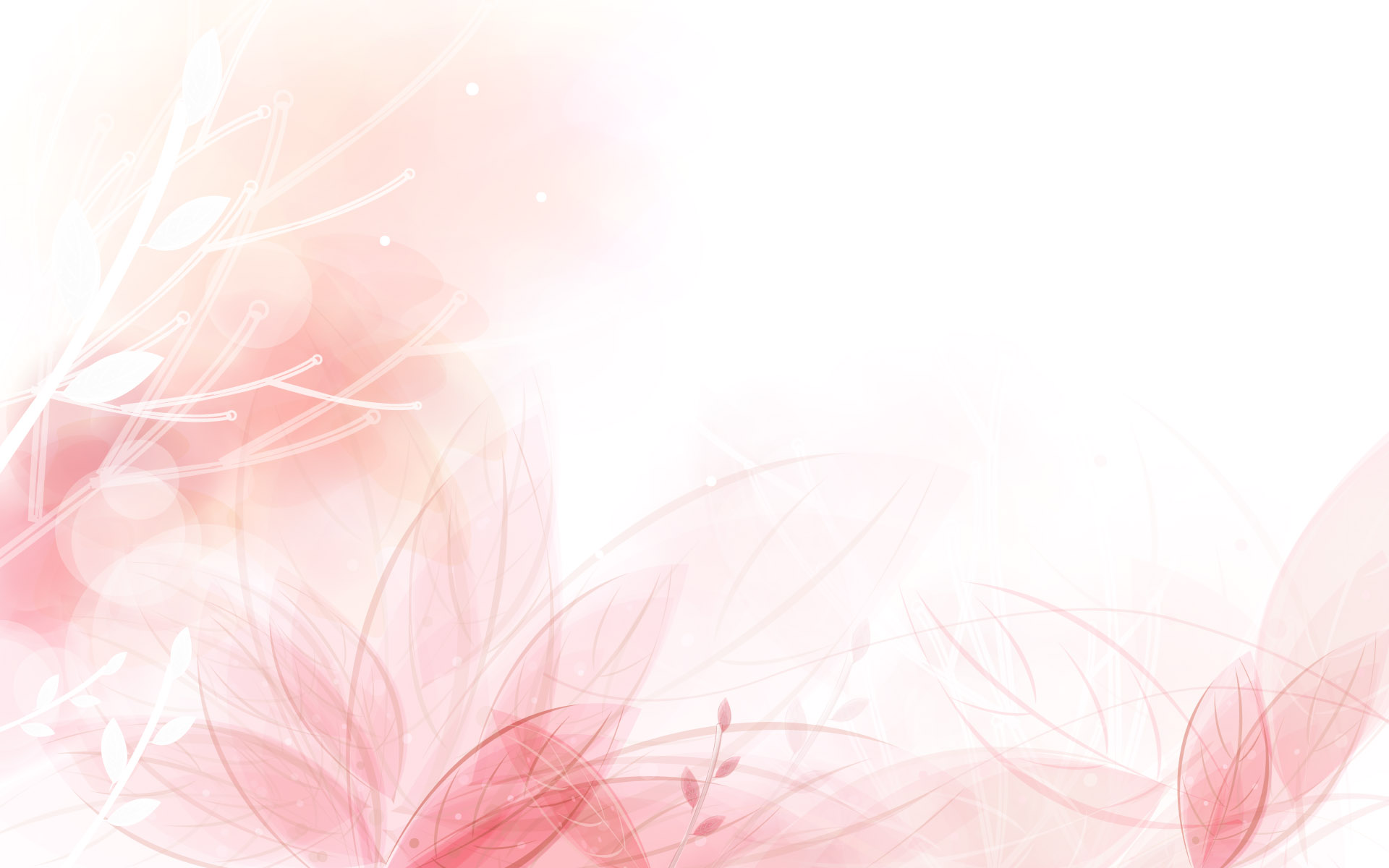 